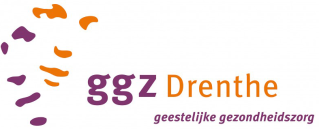 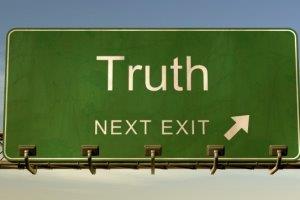 Programma  eindejaarssymposium  “Liegen, bedriegen en andere waarheden in de spreekkamer”Datum 14-12-2017 Drents Museum12.00 uur 	Rondleiding Drents Museum voor belangstellenden.  Internationale kunsttentoonstelling The American Dream - Amerikaans Realisme 1945 – 2017.12.45 uur	Inloop en lunch13.30 uur	Opening door  de dagvoorzitters 13.35 uur	dr. Danielle Cath inleiding: De dunne scheidslijn tussen waarheid en andere waarheid in de spreekkamer: Wat zegt DSM 5  hierover?13.50 uur	prof. Gerben Meynen, psychiater en filosoof (VUMC, universiteit van Tilburg): Neuroscience fiction.14.25 uur	prof. Judith Rosmalen (UMCG):  Zit het tussen de oren of is hij echt ziek?  Over somatoforme stoornissen.15.00 uur		Pauze15.30 uur	Marcel Niezen, ervaringswerker zorgteam, sociaal pedagogisch hulpverlener bij GGZ Drenthe: Andere waarheden in de spreekkamer; het perspectief van de patient.16.00 uur	Workshop door Job Boersma, psycholoog (getraind door de CIA): Micro expressies in het uitvinden of iemand de waarheid spreekt.17.00 uur	Discussie en afronding	17.30 uur	Borrel18.00 uur	Einde